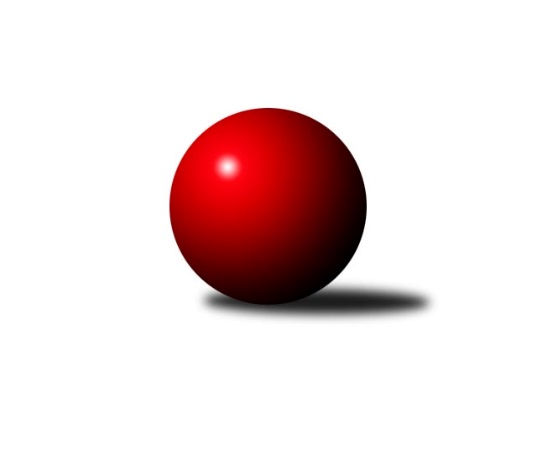 Č.6Ročník 2017/2018	28.4.2024 Bundesliga Opava 2017/2018Statistika 6. kolaTabulka družstev:		družstvo	záp	výh	rem	proh	skore	sety	průměr	body	plné	dorážka	chyby	1.	Mustangové	7	5	1	1	62 : 22 	(2.0 : 3.0)	1273	11	1273	0	0	2.	bufet Pája	6	5	0	1	52 : 20 	(6.0 : 4.0)	1252	10	1252	0	0	3.	Isotra	6	4	1	1	45 : 27 	(0.0 : 0.0)	1166	9	1166	0	0	4.	Orel Stěbořice	6	3	0	3	40 : 32 	(2.0 : 3.0)	1163	6	1163	0	0	5.	Sako	6	2	1	3	24 : 48 	(0.0 : 0.0)	1035	5	1035	0	0	6.	Zrapos	6	2	0	4	24 : 48 	(0.0 : 0.0)	1038	4	1038	0	0	7.	100 fčel	7	1	1	5	33 : 51 	(0.0 : 0.0)	1107	3	1107	0	0	8.	Pauta	6	1	0	5	20 : 52 	(0.0 : 0.0)	1024	2	1024	0	0Tabulka doma:		družstvo	záp	výh	rem	proh	skore	sety	průměr	body	maximum	minimum	1.	Mustangové	4	3	0	1	36 : 12 	(2.0 : 3.0)	1243	6	1271	1219	2.	bufet Pája	4	3	0	1	32 : 16 	(3.0 : 2.0)	1236	6	1266	1213	3.	Isotra	4	2	1	1	27 : 21 	(0.0 : 0.0)	1142	5	1306	757	4.	Orel Stěbořice	2	2	0	0	22 : 2 	(0.0 : 0.0)	1175	4	1204	1146	5.	Zrapos	3	2	0	1	20 : 16 	(0.0 : 0.0)	1034	4	1053	1021	6.	Sako	3	2	0	1	16 : 20 	(0.0 : 0.0)	1040	4	1129	980	7.	Pauta	2	1	0	1	8 : 16 	(0.0 : 0.0)	987	2	1001	973	8.	100 fčel	3	0	1	2	10 : 26 	(0.0 : 0.0)	1135	1	1254	991Tabulka venku:		družstvo	záp	výh	rem	proh	skore	sety	průměr	body	maximum	minimum	1.	Mustangové	3	2	1	0	26 : 10 	(0.0 : 0.0)	1314	5	1350	1248	2.	bufet Pája	2	2	0	0	20 : 4 	(3.0 : 2.0)	1286	4	1306	1265	3.	Isotra	2	2	0	0	18 : 6 	(0.0 : 0.0)	1215	4	1237	1192	4.	100 fčel	4	1	0	3	23 : 25 	(0.0 : 0.0)	1086	2	1168	997	5.	Orel Stěbořice	4	1	0	3	18 : 30 	(2.0 : 3.0)	1158	2	1185	1092	6.	Sako	3	0	1	2	8 : 28 	(0.0 : 0.0)	1031	1	1073	975	7.	Pauta	4	0	0	4	12 : 36 	(0.0 : 0.0)	1043	0	1107	970	8.	Zrapos	3	0	0	3	4 : 32 	(0.0 : 0.0)	1042	0	1078	1022Tabulka podzimní části:		družstvo	záp	výh	rem	proh	skore	sety	průměr	body	doma	venku	1.	Mustangové	7	5	1	1	62 : 22 	(2.0 : 3.0)	1273	11 	3 	0 	1 	2 	1 	0	2.	bufet Pája	6	5	0	1	52 : 20 	(6.0 : 4.0)	1252	10 	3 	0 	1 	2 	0 	0	3.	Isotra	6	4	1	1	45 : 27 	(0.0 : 0.0)	1166	9 	2 	1 	1 	2 	0 	0	4.	Orel Stěbořice	6	3	0	3	40 : 32 	(2.0 : 3.0)	1163	6 	2 	0 	0 	1 	0 	3	5.	Sako	6	2	1	3	24 : 48 	(0.0 : 0.0)	1035	5 	2 	0 	1 	0 	1 	2	6.	Zrapos	6	2	0	4	24 : 48 	(0.0 : 0.0)	1038	4 	2 	0 	1 	0 	0 	3	7.	100 fčel	7	1	1	5	33 : 51 	(0.0 : 0.0)	1107	3 	0 	1 	2 	1 	0 	3	8.	Pauta	6	1	0	5	20 : 52 	(0.0 : 0.0)	1024	2 	1 	0 	1 	0 	0 	4Tabulka jarní části:		družstvo	záp	výh	rem	proh	skore	sety	průměr	body	doma	venku	1.	Mustangové	0	0	0	0	0 : 0 	(0.0 : 0.0)	0	0 	0 	0 	0 	0 	0 	0 	2.	Isotra	0	0	0	0	0 : 0 	(0.0 : 0.0)	0	0 	0 	0 	0 	0 	0 	0 	3.	100 fčel	0	0	0	0	0 : 0 	(0.0 : 0.0)	0	0 	0 	0 	0 	0 	0 	0 	4.	Zrapos	0	0	0	0	0 : 0 	(0.0 : 0.0)	0	0 	0 	0 	0 	0 	0 	0 	5.	Pauta	0	0	0	0	0 : 0 	(0.0 : 0.0)	0	0 	0 	0 	0 	0 	0 	0 	6.	Orel Stěbořice	0	0	0	0	0 : 0 	(0.0 : 0.0)	0	0 	0 	0 	0 	0 	0 	0 	7.	Sako	0	0	0	0	0 : 0 	(0.0 : 0.0)	0	0 	0 	0 	0 	0 	0 	0 	8.	bufet Pája	0	0	0	0	0 : 0 	(0.0 : 0.0)	0	0 	0 	0 	0 	0 	0 	0 Zisk bodů pro družstvo:		jméno hráče	družstvo	body	zápasy	v %	dílčí body	sety	v %	1.	Patrik Martinek 	Orel Stěbořice  	10	/	5	(100%)		/		(%)	2.	Josef Hendrych 	Isotra  	10	/	5	(100%)		/		(%)	3.	Břetislav Mrkvica 	Mustangové  	10	/	6	(83%)		/		(%)	4.	Milan Jahn 	bufet Pája  	8	/	4	(100%)		/		(%)	5.	Petr Číž 	Mustangové  	8	/	4	(100%)		/		(%)	6.	Rudolf Tvrdoň 	Mustangové  	8	/	6	(67%)		/		(%)	7.	Vladimír Kozák 	bufet Pája  	6	/	3	(100%)		/		(%)	8.	Josef Matušek 	bufet Pája  	6	/	3	(100%)		/		(%)	9.	Markéta Kmentová 	Isotra  	6	/	3	(100%)		/		(%)	10.	Tomáš Valíček 	bufet Pája  	6	/	4	(75%)		/		(%)	11.	Jiří Staněk 	Isotra  	6	/	4	(75%)		/		(%)	12.	Michal Blažek 	100 fčel  	6	/	5	(60%)		/		(%)	13.	Markéta Poloková 	100 fčel  	6	/	5	(60%)		/		(%)	14.	Petr Mrkvička 	Zrapos  	6	/	6	(50%)		/		(%)	15.	Michal Markus 	bufet Pája  	4	/	2	(100%)		/		(%)	16.	Zdeněk Chlopčík 	Mustangové  	4	/	2	(100%)		/		(%)	17.	Karel Kuchař 	Mustangové  	4	/	2	(100%)		/		(%)	18.	Aleš Staněk 	Isotra  	4	/	2	(100%)		/		(%)	19.	Pavel Martinec 	Mustangové  	4	/	3	(67%)		/		(%)	20.	Jan Láznička 	Orel Stěbořice  	4	/	3	(67%)		/		(%)	21.	Svatopluk Kříž 	Mustangové  	4	/	3	(67%)		/		(%)	22.	Erich Stavař 	Isotra  	4	/	3	(67%)		/		(%)	23.	Jan Štencel 	Orel Stěbořice  	4	/	4	(50%)		/		(%)	24.	Petr Berger 	Orel Stěbořice  	4	/	4	(50%)		/		(%)	25.	Petr Platzek 	Pauta  	4	/	4	(50%)		/		(%)	26.	Pavel Vašek 	Isotra  	4	/	4	(50%)		/		(%)	27.	Jindřich Hanel 	Orel Stěbořice  	4	/	4	(50%)		/		(%)	28.	Tomáš Polok 	100 fčel  	4	/	5	(40%)		/		(%)	29.	Jan Salich 	Sako  	4	/	5	(40%)		/		(%)	30.	Patrik Predmeský 	Zrapos  	4	/	5	(40%)		/		(%)	31.	Petr Wirkotch 	Zrapos  	4	/	6	(33%)		/		(%)	32.	Pavel Budík 	Pauta  	2	/	1	(100%)		/		(%)	33.	Jiří Novák 	Zrapos  	2	/	1	(100%)		/		(%)	34.	Jiří Číž 	Mustangové  	2	/	1	(100%)		/		(%)	35.	Petr Bracek 	100 fčel  	2	/	1	(100%)		/		(%)	36.	Dominik Chovanec 	Pauta  	2	/	1	(100%)		/		(%)	37.	Marek Číž 	Mustangové  	2	/	1	(100%)		/		(%)	38.	Jaroslav Graca 	Orel Stěbořice  	2	/	2	(50%)		/		(%)	39.	Petr Moravec 	Orel Stěbořice  	2	/	2	(50%)		/		(%)	40.	Lenka Markusová 	bufet Pája  	2	/	2	(50%)		/		(%)	41.	Maciej Basista 	bufet Pája  	2	/	2	(50%)		/		(%)	42.	Vladislav Kobelár 	bufet Pája  	2	/	2	(50%)		/		(%)	43.	Renáta Stašková 	Pauta  	2	/	2	(50%)		/		(%)	44.	Tomáš Heinz 	Sako  	2	/	2	(50%)		/		(%)	45.	Mirek Toman 	Pauta  	2	/	3	(33%)		/		(%)	46.	Vilém Marker 	Sako  	2	/	3	(33%)		/		(%)	47.	Beáta Škrobánková 	100 fčel  	2	/	3	(33%)		/		(%)	48.	Bára Mocková 	Pauta  	2	/	4	(25%)		/		(%)	49.	Magda Predmeská 	Zrapos  	2	/	4	(25%)		/		(%)	50.	Marie Holešová 	Pauta  	2	/	4	(25%)		/		(%)	51.	Petr Salich 	Sako  	2	/	4	(25%)		/		(%)	52.	Roman Glettnik 	100 fčel  	2	/	4	(25%)		/		(%)	53.	Zuzana Siberová 	Zrapos  	2	/	4	(25%)		/		(%)	54.	Lídka Rychlá 	Sako  	2	/	5	(20%)		/		(%)	55.	Jindřiška Kadlecová 	Isotra  	2	/	6	(17%)		/		(%)	56.	Petr Černín 	Isotra  	1	/	1	(50%)		/		(%)	57.	Tomáš Bartošík 	100 fčel  	1	/	4	(13%)		/		(%)	58.	Vratislav Černý 	Orel Stěbořice  	0	/	1	(0%)		/		(%)	59.	Žofia Škropeková 	Zrapos  	0	/	1	(0%)		/		(%)	60.	Antonín Žídek 	100 fčel  	0	/	1	(0%)		/		(%)	61.	Hana Bartošíková 	100 fčel  	0	/	1	(0%)		/		(%)	62.	Roman Škrobánek 	100 fčel  	0	/	1	(0%)		/		(%)	63.	Paní Kociánová 	Pauta  	0	/	1	(0%)		/		(%)	64.	Marta Andrejčáková 	Pauta  	0	/	1	(0%)		/		(%)	65.	Martina Špačková 	Sako  	0	/	1	(0%)		/		(%)	66.	Lukáš Hrin 	Sako  	0	/	1	(0%)		/		(%)	67.	Vladimír Peter 	bufet Pája  	0	/	1	(0%)		/		(%)	68.	Milan Franer 	bufet Pája  	0	/	2	(0%)		/		(%)	69.	Šárka Bainová 	Sako  	0	/	2	(0%)		/		(%)	70.	Lenka Nevřelová 	Pauta  	0	/	2	(0%)		/		(%)	71.	Václav Boháčik 	Mustangové  	0	/	2	(0%)		/		(%)	72.	Jiří Breksa 	Pauta  	0	/	2	(0%)		/		(%)	73.	David Hrin 	Sako  	0	/	2	(0%)		/		(%)	74.	Diana Honischová 	Zrapos  	0	/	3	(0%)		/		(%)Průměry na kuželnách:		kuželna	průměr	plné	dorážka	chyby	výkon na hráče	1.	HB, 1-4	1129	1129	0	0.0	(226.0)Nejlepší výkony na kuželnách:HB, 1-4Mustangové 	1350	4. kolo	Jiří Staněk 	Isotra 	317	1. koloMustangové 	1343	2. kolo	Aleš Staněk 	Isotra 	302	4. kolobufet Pája 	1306	5. kolo	Michal Markus 	bufet Pája 	302	5. koloIsotra 	1306	4. kolo	Josef Hendrych 	Isotra 	300	4. koloMustangové 	1271	5. kolo	Aleš Staněk 	Isotra 	296	2. kolobufet Pája 	1266	6. kolo	Josef Hendrych 	Isotra 	295	6. kolobufet Pája 	1265	3. kolo	Břetislav Mrkvica 	Mustangové 	291	2. koloIsotra 	1257	6. kolo	Michal Markus 	bufet Pája 	291	6. koloMustangové 	1257	1. kolo	Michal Blažek 	100 fčel 	289	2. koloIsotra 	1246	1. kolo	Rudolf Tvrdoň 	Mustangové 	288	4. koloČetnost výsledků:	9 : 3	1x	8 : 4	6x	6 : 6	1x	4 : 8	4x	2 : 10	1x	12 : 0	2x	10 : 2	6x	0 : 12	3x